REHAN 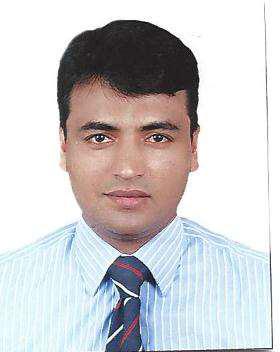 Rehan.382567@2freemail.com PERSONAL SUMMARY:-An enthusiastic manager with drive, determination and a proven ability to ensure that restaurant operates efficiently and profitably. Having a track record of maximizing guest satisfaction and profitability whilst maintaining high standards of food and service and also present a positive and fashionable image of the business. Extensive knowledge of the hospitality industry, its working practices, recruitment, and pay, conditions of employment and diversity issues.Now looking for a new and challenging managerial position, one which will make best use of my existing skills and experience.QUALIFICATIONS:-2004 - 2007	Graduation in Bachelor of Commerce (INDIA)2000 - 2003	Diploma in Hotel Management from, Dehradun, INDIA.1998 - 1999	10+2 Jamia Millia Islamia New Delhi IndiaWORK EXPERIENCE: 12 Years.Company: -	Bin Hendi Hospitality LLC,Designation: -	Restaurant ManagerLocations:	Japengo café Dubai World Trade CentreDuration: -	18th- April 2016.to Till DateTeam Strength: - 30+ Team MemberResponsibilities:-Looking after Restaurant FOH and BOH full operation.Ensuring the highest standards of food and beverage service.Keeping control of food and labor costs.Ensuring Health & Safety and also hygiene procedures & standards are maintained.Having an in-depth knowledge of all menus.Responsible for recruiting, training & developing Restaurant staff.Dealing with and resolving customer complaints.Maximizing all business opportunities to drive sales.Communicating with the kitchen staff to ensure efficient food service.Liaising with the Head Chef to discuss and develop the menu.Overseeing client bookings & reservations.Organizing the daily and weekly Duty Roster for the Restaurant’s staff.Ability to create a great atmosphere & be an inspirational host.Monitoring sales and then writing informative reports for the Corporate Office.Responsible for organizing the special order (Breakfast & lunch) and ensuring the prompt service.Maintaining the inventory management system for all the units.Achievements and Goal:Get opportunity to show my talent in different and various outlet to work, ig Café Havana, Joes Beach and Japengo CaféHandling 2 outlet in absence of Area outlet Manager.Achieved target sale last year vs. Current year increasing revenue 10% to 12%Get opportunity to meet top management and discussed about the business (monthly Meeting)Previous Experience:Company: -	Bateel International LLC.Designation: -	Café ManagerDuration: -	Feb 2010.to Feb 2016Team Strength: - 40+ Team MemberDuration: -	Jan 2007 to Jan 2010Company: -	Caribou Coffee (Dubai).Designation: - Supervisor (Café In charge)KEY SKILLS AND COMPETENCIES:-Strong motivational and influential people skills.Extensive and relevant knowledge of good Food and Beverage.Enthusiasm for creating delicious food and providing a great service. An eye for detail and the ability to drive consistent brand standards. Experience of managing people and driving business performance.Experience of organizing private functions including parties.AREAS OF EXPERTISEQuality controlCatering (Provide food and beverage to meeting room) Strategic planningHealth & safety Cost controlCustomer focused Marketing activitiesCommercial awareness Customer careHOBBIES:	Chatting with People. , Playing and watching cricket, and Cooking.PERSONAL INFORMATION:Personal in charge certified (H.S.S.A.P) &	First aid Level 2 CertifiedDate of Birth:07 June 1983Gender:MaleNationality:IndianMarital Status:MarriedDriving License (Dubai) –:YesLanguages Known:Hindi, English, and UrduExpected Salary:Negotiable